Дата: 18.03.2020Предмет: хіміяТема : «Узагальнюючий урок»ІнструкціяОзнайомитися з теоретичним матеріалом в підручнику О.Г. Ярошенко «Хімія» 10 клас § 18.idruchnyk.com.ua/380-himiya-yaroshenko-10-klas.htmlЗаписати конспект до зошита.Виконати завдання.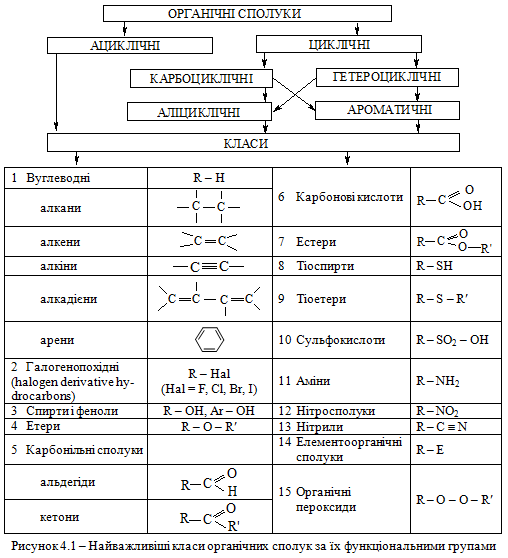 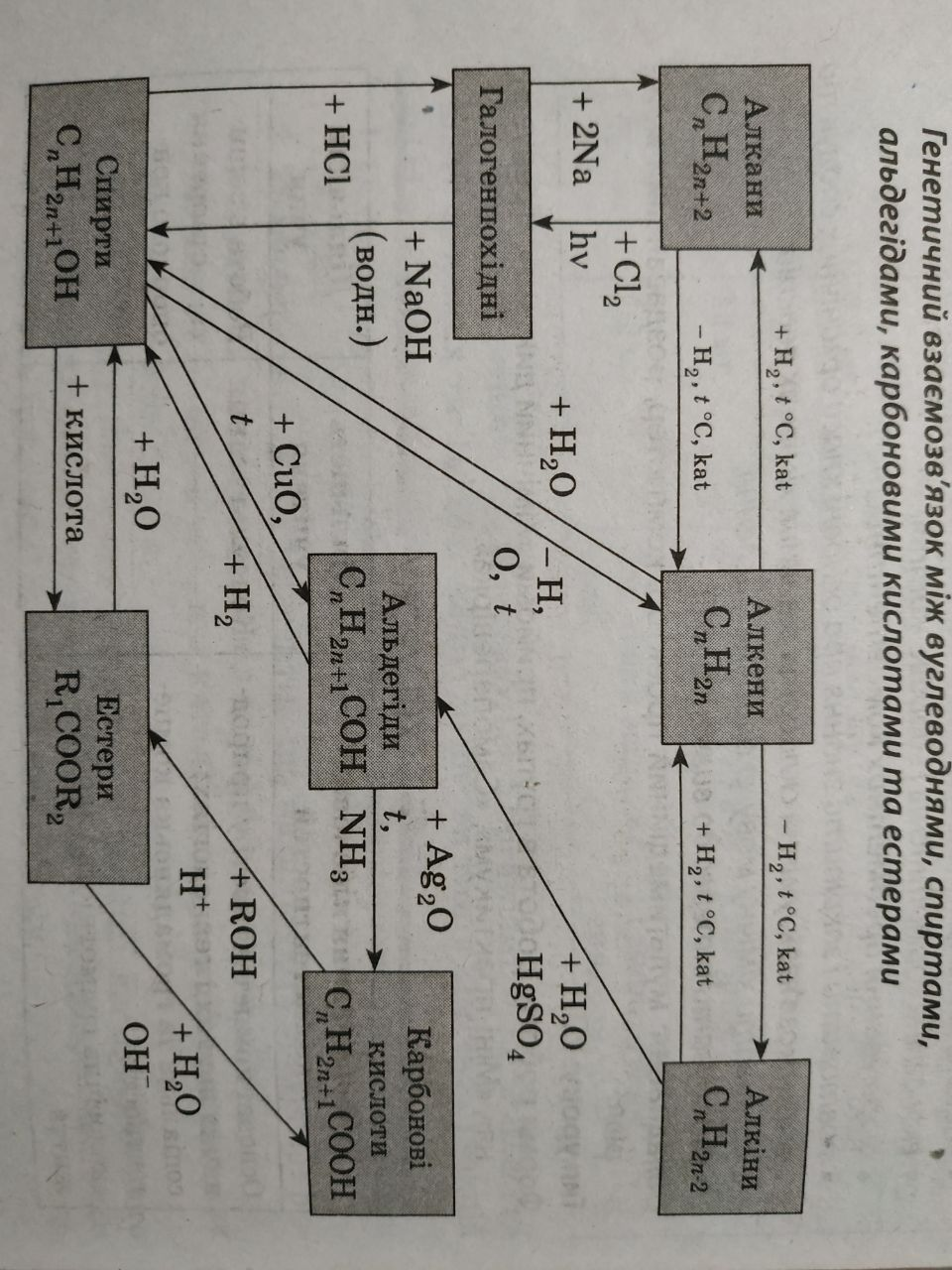 Визначте до якого класу належать дані речовини та дайте їм назви: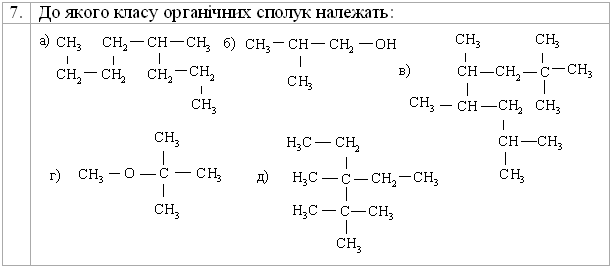 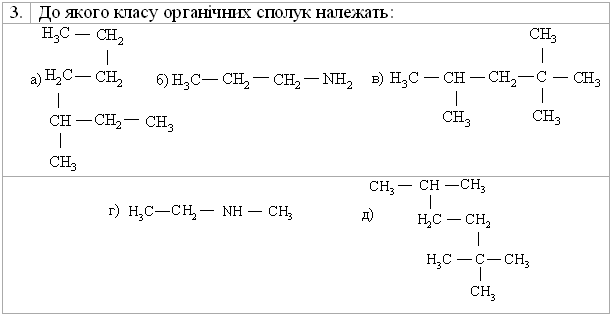 2. Користуючись схемою генетичного зв’язку органічних сполук складіть рівняння реакцій, що відповідають таким схемам перетворень:1) CH2=CH2 → C2H5OH → CH3–COOH 2) C2H5OH → CH3COH → CH3COOH 3) CH3Br → CH3OH → HCOH 4) CH3COH → C2H5OH → CH2=CH23.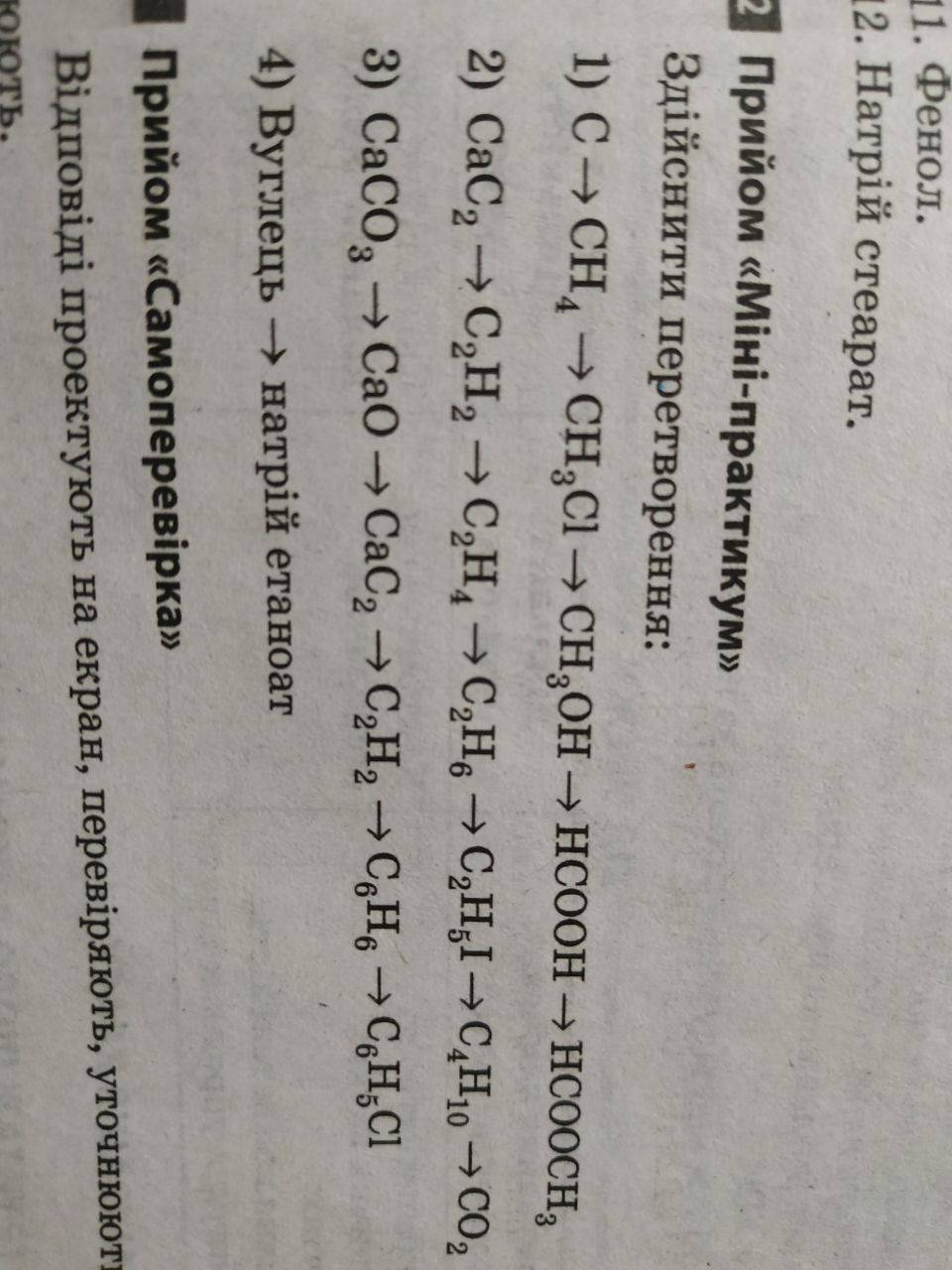 